DIRECCIÓN ACADÉMICA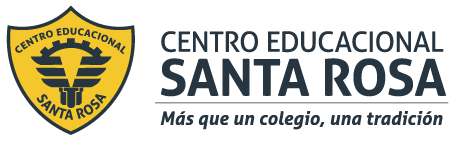 DEPARTAMENTO DE CONTABILIDADRespeto – Responsabilidad – Resiliencia – Tolerancia TEMA: Guía 3  a desarrollar en casa de módulos de contabilidadNombre: _______________________________________Curso  4°  Fecha: 23/03/2020APRENDIZAJE ESPERADO: Informa utilizando los informes de costos y gastos respecto delos resultados de la empresa, considerando las normas de información contable vigentes y haciendouso de la tecnología.INSTRUCCIONESLEA la guía enviada, Imprima la guía (o de lo contrario cópiela en su cuaderno) y péguela en el cuaderno de Elaboración de Informes  Contable, realice la actividad entregada al final de la guía. EN CASO DE DUDAS ENVIARLAS AL CORREO     contabilidadcestarosa@gmail.comDEBES BAJAR UNA MATERIA Y DE ELLA HACER LAS PREGUNTAS / ACTIVIDAD Los Costos y los GastosSon todos los desembolsos y deducciones necesarios para producir y vender los productos o mercancías de la empresa para prestar sus servicios.Costos: Desembolsos y deducciones causados por el proceso de fabricación o la prestación de un servicio:Mano de obraSueldos y salarios del personal de plantaMaterias primasMateriales de consumo o insumosMercancíasFletesArrendamiento del local de plantaDepreciación de maquinaria de fabricaciónGastos: Desembolsos y deducciones causados por la administración de la empresa:Sueldos y salarios del personal administrativo (gerente, secretaria, mensajero, personal de aseo)VendedoresArrendamiento de oficinasPapeleríaCorreo y teléfonoGastos de publicidadTransporteMantenimiento del vehículoDepreciación de muebles y enceres de oficinaCapacitación Clasificación de los costos:Costos Variables: se llaman “variables” porque su valor aumneta o disminuye cadad vez que la producción aumenta o disminuye:Materias primasInsumosMano de obraComisiones sobre las ventasEmpaquesFletesCostos fijos: Su valor no depende del volumen de producciónSueldo y salario fijos Arriendo del local de plantaMantenimiento de maquinarias y equipos de producciónCostos VariablesMateria prima: Son los materiales que se transforman en el producto terminado y quedan incorporados en él, las materias primas siempre tienen un costo variable.Insumos: Son los materiales que se gastan en el proceso de fabricación y no quedan incorporados en el producto, tales como pegamentos, disolventesActividadIdentificar de acuerdo al siguiente listado, si corresponde a costo fijo, costo variable o gasto los siguientes enunciados: Operador de MaquinariaTrabajador que corta madera en la fábrica de mueblesSecretaria de recepción de la empresaMadera para la fabricación de mesasPegamento para el armado de mesasPlástico para la elaboración de paraguas Arriendo local de producciónCuenta de mantención de 30.000 kms vehículo de la empresaArriendo de oficinasArriendo máquina cortadora para la fabricación de mueblesTela para la confección de vestidosCuero para la fabricación de zapatosTornillos para la confección de mueblesPapel para la oficinaPago de propaganda en redes socialesTeléfonoLuz y aguaMantención de maquinariaFlete para transporte de insumosSueldos de los operadores de maquinariasGuardia de seguridad de la empresaChofer de transporte de la oficina